   Открытое занятия по развитию речи           в старшей группе:                 «Путешествие в страну сказок».   Воспитатель семейной группы: Кальянова Г.В.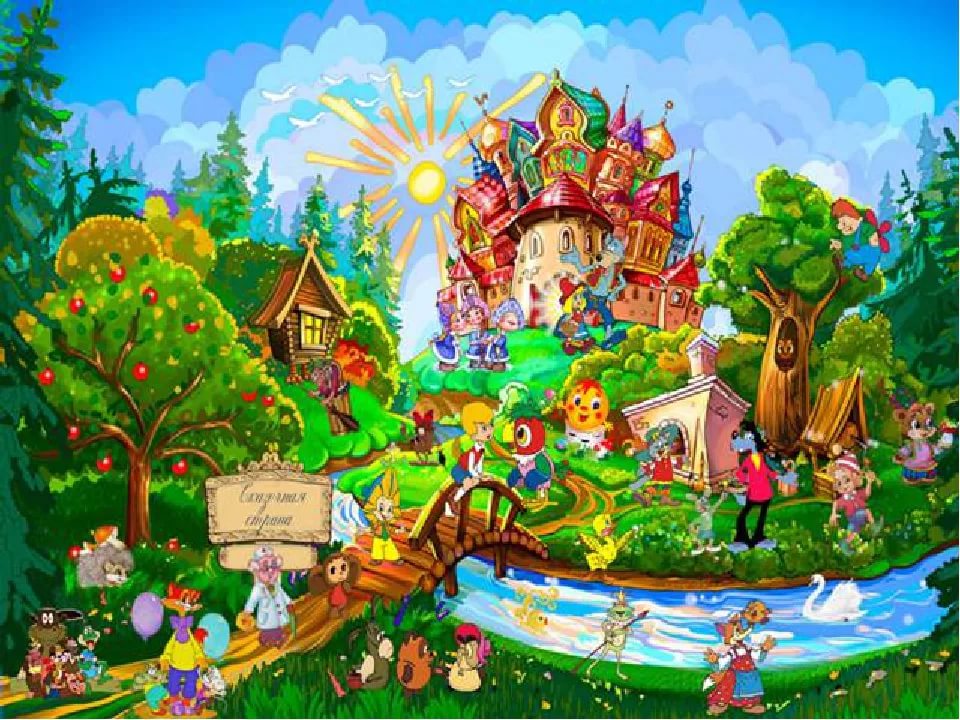 		Тема: «Путешествие в страну сказок»Цель: развитие всех компонентов устной речи детей.Программные задачи:- закрепить знания о сказках;- закрепить умение подбирать родственные слова и слова антонимы;- упражнять в образовании существительных с уменьшительно-ласкательным и увеличительным значениями; упражнять в согласовании существительных с числительными; упражнять в согласовании существительных с прилагательными в роде и числе;- развивать общую, мелкую моторику, координацию речи с движением; развивать общее звучание речи, интонационную выразительность, темп, ритм;- воспитывать доброжелательное отношение к героям сказок, интерес к сказкам;Интеграция образовательных областей:Познавательное развитие: развитие сенсорных умений – мелкой моторики рук, закреплять знание детей о цвете;Развитие речи: приобщение к художественной литературе на примере сказок, развитие эстетических и эмоциональных чувств, при восприятии художественного слова;Социально-коммуникативное развитие: формирование таких качеств как сочувствие, отзывчивость, справедливость;сохранение и укрепление физического и психического здоровья детей;Физическое развитие: развитие потребности в двигательной активности, упражнять в прыжках;Методы и приемы: беседа, вопросы, дыхательная гимнастика, дидактическое упражнение, загадывание загадок, счёт, дидактическая игра, физкультминутка, пальчиковая гимнастика, сравнение, рассматривание, уточнение, напоминание, поощрение;Предшествующая работа: чтение сказок, рассматривание иллюстраций, беседы по теме «Сказки»;Материалы и оборудование: ноутбук, презентация «В гостях у сказки», два шнура, шаблоны разноцветных цветов с изображением героев сказок с обратной стороны, сюжетная картина, книжки                            Ход занятия                Воспитатель             Дети- Ребята вы любите сказки?- Какие вы знаете сказки? Назовите.- А какие бывают сказки? - Ребята, почему сказки называют народными?- Почему сказки называют авторскими? - Дети, как начинаются сказки? - Ребята, сегодня мы с вами отправимся в путешествие, побываем в стране сказок, там нас ждёт много загадок и заданий.  А полетим мы туда на воздушных шариках. Дыхательная гимнастика Давайте надуем шарики. Сделайте большой вдох через нос, выдыхаем через рот (ш-ш-ш).(Руками изображают шар, идут в круг, из круга- А теперь надо приземлиться. Наши шарики начинают медленно сдуваться. Сделали вдох и выдох (с-с-с).- Вот и попали мы с вами в сказочную страну.- Посмотрите, перед нами овраг, перепрыгнуть его сможет тот, кто скажет слово наоборот:Дидактическое упражнение «Слова- антонимы»Добрый Смелый Мудрый Жадный Трудолюбивый Веселый Друг Правда (перепрыгивание на двух ногах через два шнура лежащих на полу).- А теперь давайте присядем и посмотрим на экран, в нём спрятались сказочные герои, отгадайте их.Презентация на компьютере и ответы детей.Слайд 1Возле леса, на опушке,Трое их живет в избушке.Там три стула и три кружки,Три кроватки, три подушки.Угадайте без подсказки,Кто герои этой сказки?Слайд 2 Картинка три медведя и машенькаНазовите всю медвежью семью: мама - медведица, папа медведь, сын медвежонок. Как их звали?- А кто ещё герой этой сказки? - А Машенька испугалась трех медведей? Ребята если:- У медведицы – глаза, у медвежонка? - А у медведя? - У медведицы – нос, у медвежонка? - А у медведя?- У медведицы – рот, у медвежонка? - А у медведя? - Слушайте следующую загадку.Слайд 3С зеркалом вела беседуКоролева до обеда,А оно правдиво было,Красоту её хвалило.Но принцесса стала краше,Всех красавиц лучше даже…И тогда принцессу этуМачеха сжила со свету.Что случилось – каждый знает,Сказку сразу отгадает. Слайд 4Сказка «Белоснежка и семь гномов»- Давайте сосчитаем всех гномов из этой сказки. Будем считать и называть их. - Узнайте следующего героя, из какой он сказки?Слайд 5Любит тортики, варенье,Сушки, сладости, печенье.Он упитанный вполне.И пропеллер на спине! Слайд 6(Карлсон)- Как правильно называется эта сказка? («Малыш и Карлсон»)- Что больше всего любил кушать Карлсон? - А следующий герой –Слайд 7Он не знает ничего.Вы все знаете его.Мне ответьте без утайки,Как зовут его? Слайд 8(Незнайка)- Незнайка так запутался в сказках, что ничего не знает и не понимает, давайте ему поможем и ответим на его вопросы.Слайд9-От кого укатился колобок?а) лисы б) петушка; в) от всех кроме лисы.Слайд 10- Как в русских народных сказках называют птицу с золотым оперением?а) лебедь; б) жар-птица; в) синяя - птица.Слайд 11- Кто убежал из дома и, преодолев много опасностей, всё-таки попался хитрой лисе?а) Медведь; б) Незнайка; в) Колобок. Молодцы ребята ответили на все вопросы, а теперь поиграем с пальчиками. Пальчиковая гимнастикаБудем пальчики считать, Будем сказки называть.Рукавичка, Теремок, Колобок – румяный бок.Есть Снегурочка – краса,Три медведя, Волк – Лиса.Не забудем Сивку-Бурку,Нашу вещую каурку.Про жар-птицу сказку знаем,Репку мы не забываемЗнаем Волка и козлят.Этим сказкам каждый рад. - Дети, а ведь мы с вами попали на цветочную поляну сказок. А вот и цветочки, в них спрятаны герои сказок, которые совершали добрые сказочные дела. - Возьмите цветочек, назовите сказочного героя и его добрый поступок. 1героиня Дюймовочка, она спасла ласточку, умирающую под землёй2 «Доктор Айболит», спас больных зверей в Африке3 Охотники из красной шапочки – они спасли бабушку и красную шапочку от волка4 Белоснежка и семь гномов- принц спас Белоснежку от злой мачехи5 «Иван царевич и серый волк» помог Ивану победить завистливых братьев.- Молодцы справились с этим заданием, ребята нам с вами пора возвращаться обратно давайте снова надуем наши воздушные шары и отправимся в наш детский сад.- Что больше всего запомнилось? Понравилось?- Мне тоже понравилось путешествие, и вы такие молодцы, вы настоящие знатоки сказок, на память о нашем путешествии получите вот такие книжки со сказками.Да, оченьКолобок, курочка ряба, волк и семеро козлят…Народные, авторскиеПотому что, их сочинил народПотому что, их сочинил и написал один человек – авторЖили- были… В некотором царстве, в некотором государстве… В тридевятом царстве, в тридесятом государствеДети повторяют дыхательную гимнастикузлойтрусливыйглупыйщедрыйленивыйгрустныйврагложьТри медведяМашенькаКонечно, испугалась МашенькаглазкиглазищеносикносищеротикротищеБелоснежка и семьг номов1 гном, 2 гнома, 3 гнома, 4 гнома, 5 гномов, 6 гномов, 7 гномовКарлсонМалыш и карлсонСладостиНезнайкаот всех кроме лисыПтицу с золотым оперением называют жар-птицаИз дома убежал Колобоксжимают и разжимают кулачкизагибают пальчики по одномухлопают в ладоши на каждое слово